ROTHERHITHE PRIMARY SCHOOL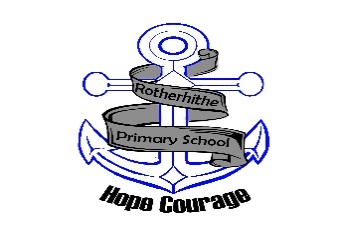 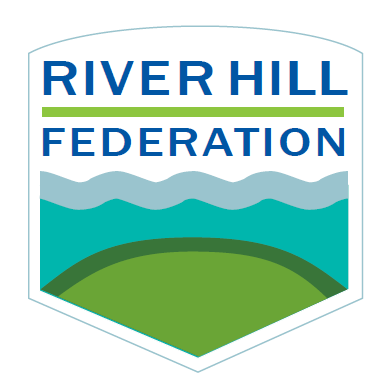 School Closure Weekly Timetable  Year 4 (Summer 2, week 1)SubjectMondayTuesdayWednesdayThursdayFridayEnglishLO: I can retrieve facts from a textLink to lesson: https://www.thenational.academy/year-4/english/news-report-reading-comprehension-fact-retrieval-year-4-wk3-1LO: I can make inferences Link to lesson:  https://www.thenational.academy/year-4/english/news-report-reading-comprehension-inference-year-4-wk3-2LO: I can identify the features of a news report Link to lesson: https://www.thenational.academy/year-4/english/news-report-identifying-the-features-of-a-text-year-4-wk3-3LO: I can use inverted commasLink to lesson: https://www.thenational.academy/year-4/english/news-report-spag-focus-inverted-commas-year-4-wk3-4LO: I can write a news reportLink to lesson: https://www.thenational.academy/year-4/english/news-report-write-a-news-report-year-4-wk3-5MathsLO: I can calculate the area of rectanglesWatch the video on Maths with Parents and complete the activities.LO: I can convert measuresWatch the video on Maths with Parents and complete the activities.LO: I can convert measures Watch the video on Maths with Parents and complete the activities.LO: I can calculate the perimeter of a rectangleWatch the video on Maths with Parents and complete the activities. LO: I can calculate the perimeter of a rectangleWatch the video on Maths with Parents and complete the activities.Exercise PE with Joe Wicks (You can find his videos on YouTube).PE with Joe Wicks (You can find his videos on YouTube).PE with Joe Wicks (You can find his videos on YouTube).PE with Joe Wicks (You can find his videos on YouTube).PE with Joe Wicks (You can find his videos on YouTube).SPaGPractiseLook, say, cover, write, checkDraw a pictureDraw a picture of each spelling to help you remember its meaning.PractiseLook, say, cover, write, checkSentencesUse each spelling in a sentence.Spelling TestLet me know how you do with your weekly spellings.Foundation History: Henry VIII Lesson FourLink to lesson: https://www.thenational.academy/year-4/foundation/henry-viii-lesson-4-year-4-wk2-4Art: Texture Treasure HuntLink to lesson:  https://www.thenational.academy/year-4/foundation/texture-treasure-hunt-year-4-wk4-5History: Henry VIII Lesson FiveLink to lesson:https://www.thenational.academy/year-4/foundation/henry-viiis-great-matter-lesson-5-year-4-wk3-1Art: FrottageMake your own image using the technique from Tuesday’s lesson.History: The Six Wives of Henry VIIIRead through the extra information about Henry’s wives and fill in the grid.Wellbeinghttps://www.cosmickids.com/https://www.cosmickids.com/https://www.cosmickids.com/https://www.cosmickids.com/https://www.cosmickids.com/